ΠΑΖΛ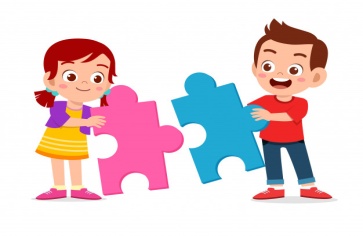 ΚΟΤΟΠΟΥΛΑΚΙhttps://www.jigsawplanet.com/?rc=play&pid=0823dc31c629ΠΑΣΧΑΛΙΝΟΣ ΛΑΓΟΣhttps://www.jigsawplanet.com/?rc=play&pid=3ced93807a91ΚΑΛΟ ΠΑΣΧΑhttps://www.jigsawplanet.com/?rc=play&pid=3f449dd58d9a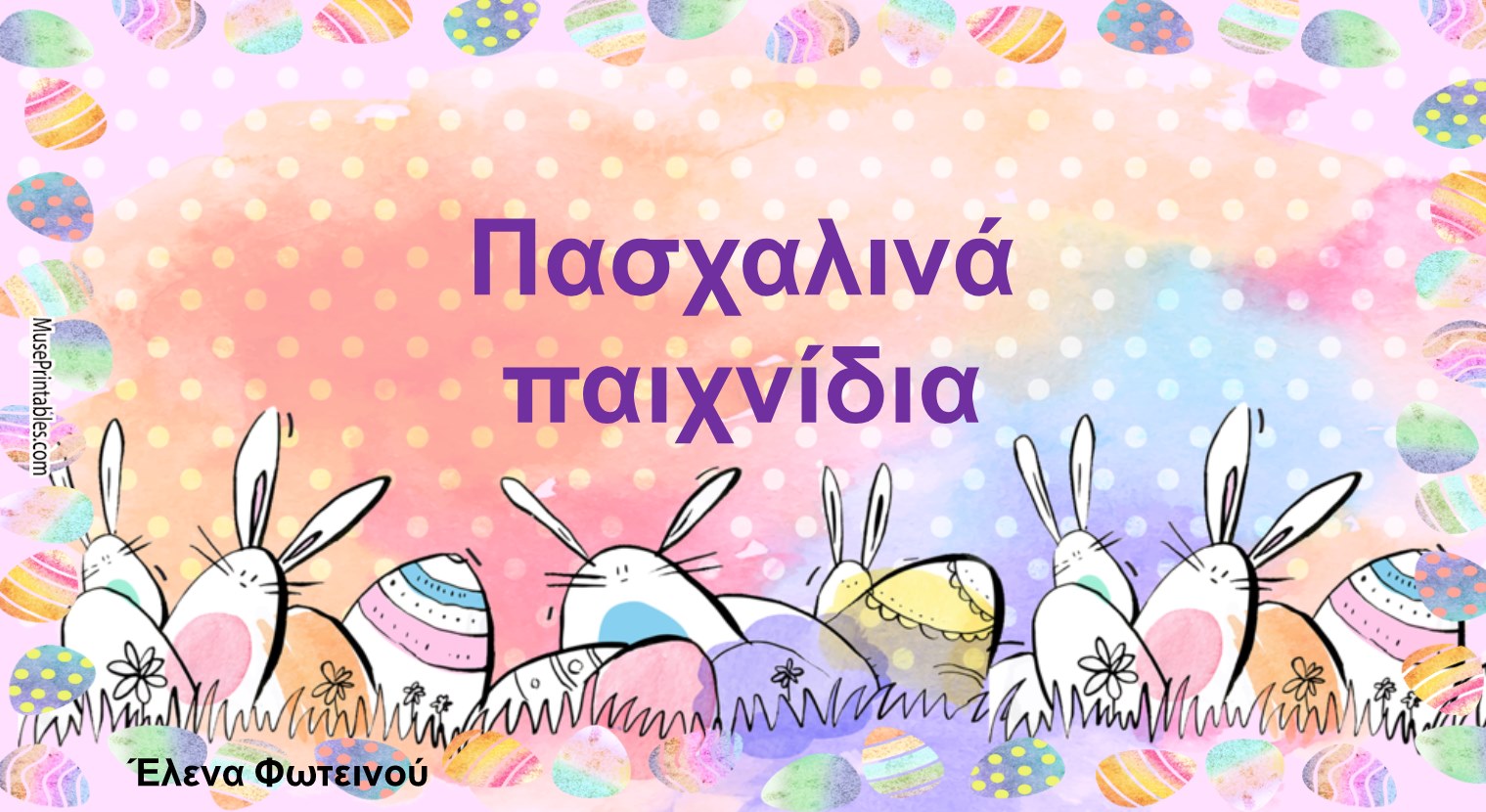 https://docs.google.com/presentation/d/e/2PACX-1vS8zlgwHH84NlRaGAK7za6pvBHe92JoxOc1nxksnMc0IBbXYDJvP7_ayqO7XMdcYxJoF_zRdC0L5v5i/pub?start=false&loop=false&delayms=3000&fbclid=IwAR3RgS9ZLdCm8mu_0EWISPAdeMhLOlBVxQs908U4uCwbHGwSQ4es_0WfRYM&slide=id.gcd2a8838c2_2_75 ΤΙ ΜΑΘΑΜΕ ΓΙΑ ΤΟ ΠΑΣΧΑ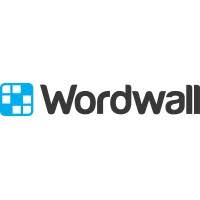 https://wordwall.net/el/resource/14690103/%CF%84%CE%B9-%CE%BC%CE%AC%CE%B8%CE%B1%CE%BC%CE%B5-%CE%B3%CE%B9%CE%B1-%CF%84%CE%BF-%CF%80%CE%AC%CF%83%CF%87%CE%B1ΑΝΑΓΡΑΜΜΑΤΙΣΜΟΣhttps://wordwall.net/el/resource/14675357/%CF%84%CE%BF-%CF%80%CE%AC%CF%83%CF%87%CE%B1